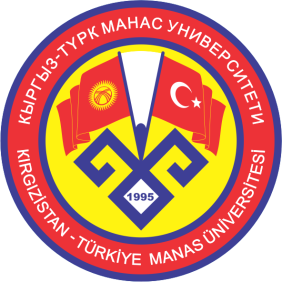 KIRGIZİSTAN-TÜRKİYE MANAS ÜNİVERSİTESİ(KYRGYZ-TURKISH MANAS UNIVERSITY)ÖĞRENCİ YÜKÜMLÜLÜK SÖZLEŞMESİBundan böyle “kurum” olarak adlandırılacak taraf  Gönderen yükseköğretim kurumun adı	: Açık adresi				:Kurum yetkilisinin adı soyadı		: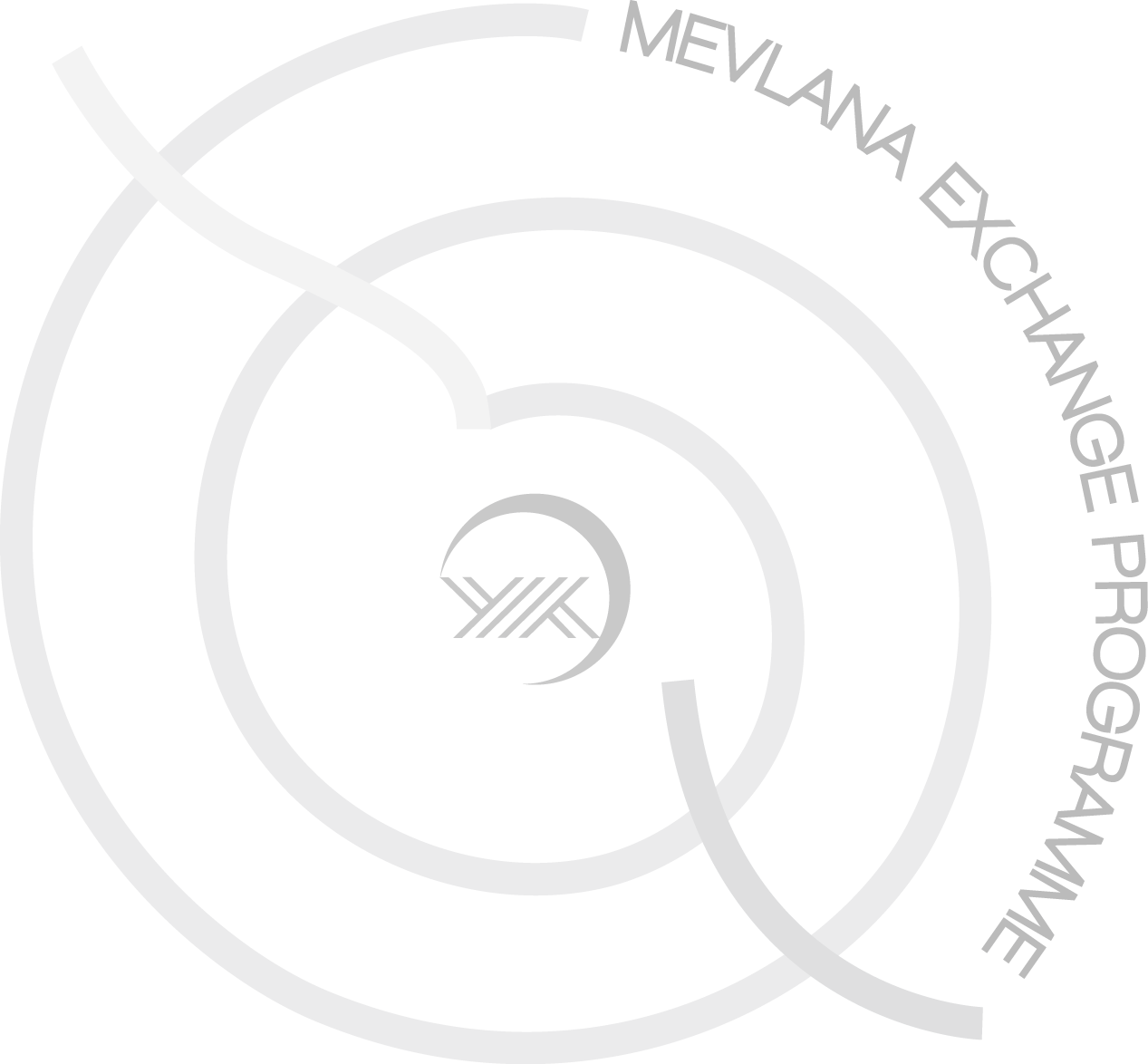 Kurumdaki görevi			:ile bundan böyle “yararlanıcı” olarak anılacak diğer taraf Öğrencinin adı soyadı		: Açık adresi			:Planlanan öğrenim hareketliliği süresi toplam olarak <…….> aydır.Gidilecek yükseköğretim kurumu:	< ….………… >Taraflar yukarda gösterilen üniversitede; yukarda yazılı planlanan sürede değişim faaliyeti gerçekleştirilmesi üzere anlaşmanın temel parçası olan aşağıdaki şartlar ve ekler üzerinde mutabakata varmıştır.Ekler :Ek I	MEVLANA PROTOKOLÜEk II	ÖĞRENİM PROTOKOLÜEk III	MEVLANA YÖNETMELİĞİEk IV	MEVLANA MALİ ESAS VE USULLEREk V	MEVLANA ÖĞRENCİ BEYANNAMESİEk VI	ÖĞRENCİ KABUL BELGESİEk VII	ÖĞRENCİ KATILIM BELGESİ (Değişimden Sonra)Ek VIII	ÖĞRENCİ NİHAİ RAPORU (Değişimden Sonra) ŞARTLARMADDE 1 – HİBENİN AMACI1.1	Kurum, yararlanıcı öğrenciye MEVLANA kapsamında yer alan öğrenci değişim faaliyetine katılımı için YÖK tarafından belirlenen miktarlarda MEVLANA bursu verir.1.2	Yararlanıcı, bursu kabul eder ve kendi sorumluluğu altında öğrenim hareketliliği faaliyetini Ek’de Öğrenim Protokol’ünde tanımlandığı şekliyle yerine getirmeyi taahhüt eder1.3	Yararlanıcı, bu anlaşmada belirtilen şart ve hükümleri kabul ettiğini beyan eder. 1.4    Şartlarla ilgili her türlü değişiklik veya ek yazılı olarak yapılır. MADDE 2 - SÜRE2.1	Anlaşma, yükseköğretim kurumu tarafından imzalandığı tarihte yürürlüğe girer.2.2	Öğrenci değişimi faaliyeti en erken 1 Eylül tarihinde başlar; en geç 31 Ağustos tarihinde son bulur. MADDE 3 – BURS3.1	Burslu MEVLANA Değişim Programı Öğrencisi olma hakkını kazananlara, lisans öğrenimi gören öğrencilere 5102 sayılı Yüksek Öğrenim Öğrencilerine Burs, Kredi Verilmesine İlişkin Kanuna göre ödenmekte olan aylık burs miktarının bir buçuk katı tutarında burs ödenir. 3.2	Nihai burs miktarı öğrencinin MEVLANA öğrenim hareketliliği faaliyeti amacıyla gittiği yükseköğretim kurumunda kaldığı süre ile, değişim için belirlenen aylık burs miktarının çarpılması ile hesap edilir. Yararlanıcı değişim faaliyetinin başlama ve bitiş tarihlerini gösteren bir belge (Katılım Belgesi) sunmakla yükümlüdür.MADDE 4 – ÖDEME4.1   Burs miktarının %70’i aylıklar halinde öğrenciye ödenir. Geri kalan burs miktarının toplamı belirlenirken, öğrenciye verilen Katılım Belgesinde yer alan gerçekleşme süresi ve öğrencinin başarı durumu dikkate alınır. Öğrencinin geri kalan burs tutarının ödemesi yapılırken, öğrencinin almakla yükümlü olduğu derslerdeki başarılı olduğu derslerin toplam kredisinin almakla yükümlü olduğu tüm derslerin toplam kredisine oranı esas alınarak yapılır. Öğrencilere %30’luk dilimden yapılabilecek ödeme, öğrenci belgelerinin ilgili yurtiçi yükseköğretim kurumunun Mevlana Değişim Programı Kurum Koordinasyon Ofisine ulaşmasından en çok 30 gün içerisinde gerçekleştirilir.MADDE 5 – BANKA HESABIÖdemeler öğrencinin aşağıda belirtilen banka hesabına yapılır:İMZALAR Yararlanıcı 	Kurum  ……………..	………………İmza:	İmza:Yer: …………………. 	Yer: …………………. Tarih: ……/……/……	Tarih: ……/……/……Banka adıBanka şubesiHesap sahibinin adıTC (YU) numarasıTam hesap numarası (Şube Kodu-Hesap Numarası)